展鸿2024年浙江省高校选调生全真模考卷（五十）                         《综合能力测试》参考答案及解析第一部分  行政职业能力测验1.【答案】D。解析：A、B、C三项均正确，党的二十大报告指出，高质量发展是全面建设社会主义现代化国家的首要任务。要全面推进乡村振兴，坚持农业农村优先发展，建设现代化产业体系，坚持把发展经济的着力点放在实体经济上。D项错误，习近平总书记在省部级主要领导干部学习贯彻党的十九届五中全会精神专题研讨班上讲话指出，新发展阶段是社会主义初级阶段中的一个阶段，同时是其中经过几十年积累、站到了新的起点上的一个阶段。故本题选D。2.【答案】D。解析：A项错误，党的全国代表大会举行默哀仪式始于党的六大。B项错误，党的七大没有举行默哀仪式，是在会后召开了革命死难烈士追悼大会，党的八大以及十一大以后的党代会则均举行了默哀仪式。C项错误，在党的全国代表大会中，默哀时间没有规定为3分钟，通常在1分钟以内。D项正确，从党的十六大开始，默哀中提到的已故老一辈无产阶级革命家和革命先烈名字固定为毛泽东、周恩来、刘少奇、朱德、邓小平、陈云等。故本题选D。3.【答案】D。解析：以下措施均有利于推动绿色低碳转型：①积极发展节能产业，推广高效节能产品；②加快发展资源循环利用产业，推动矿产资源和固体废弃物综合利用；③大力发展环保产业，壮大可再生能源规模。故本题选D。4.【答案】C。解析：C项不属于，1966年毛泽东指出，一切能够植树造林的地方都要努力植树造林，逐步绿化我们的国家，美化我国人民劳动、工作、学习和生活的环境。A、B、D三项均属于习近平关于生态文明的表述。故本题选C。5.【答案】A。解析：A项错误，建党初期和大革命时期，对应的统一战线为国民革命联合战线。B、C、D三项均正确。故本题选A。6.【答案】C。解析：广义地讲，虚拟经济包括金融业、房地产业、体育经济、博彩业、收藏业等。故本题选C。7.【答案】A。解析：A项正确，“在天愿作比翼鸟，在地愿为连理枝”出自唐代白居易的《长恨歌》。B项错误，“君不见黄河之水天上来，奔流到海不复回”出自唐代李白的《将进酒》。C项错误，“日照香炉生紫烟，遥看瀑布挂前川”出自唐代李白的《望庐山瀑布》。D项错误，“朝辞白帝彩云间，千里江陵一日还”出自唐代李白的《早发白帝城》。故本题选A。8.【答案】D。解析：A项正确，《夏小正》是中国现存最早的一部记录农事的历书。B项正确，《搜神记》是东晋史学家干宝的笔记体志怪小说集，开创了中国古代神话小说的先河。C项正确，《徐霞客游记》是明代地理学家徐霞客创作的一部散文游记，主要按日记述作者1613年至1639年间旅行观察所得，对地理、水文、地质、植物等现象均做了详细记录。D项错误，《六韬》是中国古代的一部著名兵书，全书分为《文韬》《武韬》《龙韬》《虎韬》《豹韬》《犬韬》六卷，故名《六韬》。故本题选D。9.【答案】C。解析：A项错误，游泳池看起来比实际浅是由于光从水中斜射入空气中时发生了折射造成的。B项错误，舞台上经常喷洒干冰（固体二氧化碳）制造白雾，是因为干冰升华吸收热量，使空气的温度迅速降低，空气中的水蒸气遇冷液化成小水滴形成白雾，并非是凝华。C项正确，沙漠干旱少雨，仙人掌的叶子长成针状是为了减小表面积，因为表面积越小，蒸发越慢，从而减少水分的蒸发。D项错误，用鞋油擦皮鞋，皮鞋看上去充满光泽，是因为皮鞋表面形成了镜面反射。故本题选C。10.【答案】A。解析：A项错误，元宵节的习俗有闹花灯、踩高跷、吃元宵、舞狮子、猜灯谜、游龙灯、迎紫姑、放烟花、扭秧歌、打太平鼓等。挂葫芦是端午节的习俗。B、C、D三项均正确。故本题选A。11.【答案】C。解析：本题考查基础经济问题。第一步：审阅题干。已知A、B、C三种设备折扣前后的数量关系，可设未知数求解。第二步：设A、B两种设备定价为x万元，根据题意可列式0.7x=0.6x+0.8+2，解得x=28，则促销期间A设备的价格为28×0.6=16.8万元，因此促销期间1000万元预算最多可以购买A设备1000÷16.8≈59.5台，即59台。故本题选C。12.【答案】D。解析：根据题意可知，将三根铁丝截成相同的小段且无剩余，即求34、51、85的公因数，则每小段最长为17dm（34、51、85的最大公因数）。故本题选D。13.【答案】C。解析：设有三种证书的人数为x，至少有两种证书才能参加面试，即能够参加面试的人数为25+34+18-2x=77-2x。不能参加的人数=总人数-能参加的人数=115-（77-2x）=38+2x。由于有人符合3个条件，则x最小为1，即不能参加面试的人最少有38+2×1=40人。故本题选C。14.【答案】C。解析：设这批葡萄进价为x，售价为y，根据题意有=，化简得y=2x，即售价是进价的200%。故本题选C。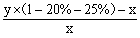 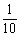 15.【答案】A。解析：本题考查两者容斥。第一步：审阅题干。根据题意可知，参加防病培训的养殖人员中，未参加育种培训的人数为100的倍数。总人数为287人，则参加防病培训的养殖人员中未参加育种培训的人数为100人（若为200，则参加防病培训的人数为200×（1.21+1）=442＞287人，不符合）。第二步：只参加防病培训的人数=参加防病培训的养殖人员中未参加育种培训的人数=100人，则参加育种培训又参加防病培训的有100×（1+21%）=121人；参加育种培训的养殖人员中，未参加防病培训的人数为121-76=45人。根据两者容斥公式可得未参加任何一项培训的人数为287-100-45-121=21人。故本题选A。16.【答案】C。解析：要使谈话和等待的总时长最短，应让谈话时间短的人先开始。则应按照乙、丙、甲的顺序谈话，此时总谈话和等待时间为3×6+2×8+10=44分钟。故本题选C。17.【答案】A。解析：英文字母共有26位，则第一位字母有26种可能。一位数奇数有1、3、5、7、9共5位，由于三位数字逐渐变小，且不重复，共有=10种可能。因此符合要求的邮箱有26×10=260个。故本题选A。18.【答案】B。解析：根据题意可知，文文到家比平时早20分钟，即车子行驶的时间比平常少20分钟，文文步行的距离开车单程需要20÷2=10分钟。文文与爸爸相遇时比之前提早了10分钟，而舞蹈房提前40分钟放学，因此两人相遇是在文文步行40-10=30分钟之后。故本题选B。19.【答案】D。解析：本题考查赋值工作效率问题。第一步：审阅题干。赋值每台压路机原来每天的效率为1，则施工10天后剩余工作量为1×30×（20-10）=300。需要在20-10-4=6天内完成，而每台压路机提升后的效率为1.1。第二步：设至少需增加x台提高工作效率后的压路机，根据题意有1.1×（30+x）×6=300，解得x≈15.5，即至少需要增派16台提高工作效率后的压路机。故本题选D。20.【答案】A。解析：本题考查基础经济问题。第一步：审阅题干。根据题意可知，每箱规格300毫升的果汁总价为24×7=168元，规格是900毫升的总价为12×20=240元。第二步：设规格是300毫升的果汁卖出x箱，规格是900毫升的果汁卖出y箱，根据题意有168x=240y，化简得7x=10y，y为7的倍数，则y最小为7，即900毫升的果汁至少卖出了7箱。故本题选A。21.【答案】A。解析：本题考查周期问题。第一步：审阅题干。根据题意可知，小明每走一圈都会有1个颜色的小球比另外两个颜色的小球少1个，则以3圈为一个周期，每个箱子里都有红、黄、蓝三种颜色的小球各1个。第二步：50÷3=16……2，第16个周期后3号箱子里有蓝色小球16个，第49圈与第1圈顺序一样，3号箱放入蓝球，第50圈3号箱放入黄球。因此小明沿着圆桌走了50圈，3号箱内有蓝球16+1=17个。故本题选A。22.【答案】B。解析：根据题意可知，先平均分给5个部门，则21÷5=4……1。要保证信息化管理科最多，则将多余的1人分配给信息化管理科即可。因此信息化管理科至少分得5名选调生。故本题选B。23.【答案】C。解析：设甲堆有苹果x个，乙堆有苹果y个，由题意可得x=y，化简得y=x。则甲乙两堆苹果个数相差为x-y=x-x=。要使两堆苹果个数相差最大，应使x尽可能大且为16的整数倍，则x取最大值10000。因此甲乙两堆苹果个数最大相差=625个。故本题选C。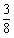 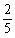 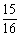 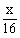 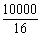 24.【答案】A。解析：设两个容器中的盐水质量均为14，则两个容器中的盐质量为14×+14×=5，混合后浓度为×100%≈17.9%。故本题选A。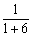 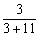 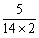 25.【答案】C。解析：根据题意可知，包含A点的三角形有：△ABC、△ABE、△ABF、△ABP、△ADC、△ADO、△AFP、△ACE、△ACO，共9个。包含B点（不包含A点）的三角形有：△BDQ、△BDC、△BFC、△BQC、△BPE，共5个。包含C点（不包含A、B点）的三角形有：△CQF、△COE，共2个。不包含A、B、C点的三角形有：△OQP，共1个。因此图中共有9+5+2+1=17个三角形。故本题选C。26.【答案】D。解析：淳朴的民风，二者为修饰关系；D项丰富的形态，二者为修饰关系。A项启迪智慧，二者为动宾关系，排除。B项获取知识，二者为动宾关系，排除。C项危机与放松无明显联系，排除。故本题选D。27.【答案】A。解析：“首鼠两端”指迟疑不决或动摇不定，与当机立断为反义关系；A项“春风得意”指在春风轻拂中洋洋自得，与萎靡不振为反义关系。B项“趾高气扬”形容骄傲自满、得意忘形，“眉飞色舞”形容喜悦或得意，二者不为反义关系，排除。C项“蛇鼠一窝”形容坏人互相勾结，与狼狈为奸为近义关系，排除。D项掩耳盗铃与自欺欺人为近义关系，排除。故本题选A。28.【答案】A。解析：北大红楼属于红色地标，A项数学属于基础科学。B项微山湖舰属于补给舰，不属于航空母舰，排除。C项黑色金属与有色金属为矛盾关系，排除。D项电灯与油灯为反对关系，排除。故本题选A。29.【答案】C。解析：先有疾病，再痊愈，最后出院，三者为顺承关系，且主体一致，均为病人；C项先面试，再合格，最后录用，三者为顺承关系，且主体一致，均为求职者。A项运动和锻炼的目的都是为了健康，排除。B项感冒属于生病，排除。D项先邮寄，再派件，最后遗失，但邮寄与派件的主体不一致，排除。故本题选C。30.【答案】A。解析：选项逐一代入。A项牛奶是奶牛的产物，蜂蜜是蜜蜂的产物，前后逻辑关系一致。B项牛奶经过发酵得到酸奶，花蜜经过酿造得到蜂蜜，但词语前后位置相反，排除。C项牛奶是香浓的，二者为属性关系，蜂蜜有止咳功能，二者为功能关系，前后逻辑关系不一致，排除。D项牛奶是一种饮品，蜂蜜与花丛无明显联系，排除。故本题选A。31.【答案】A。解析：题干各汉字均为上下结构，则问号处汉字应为上下结构。观察选项，只有A项符合。故本题选A。32.【答案】D。解析：题干第一组图形直线数依次为：2、3、4，第二组前两个图形直线数依次为：5、6，则问号处图形的直线数应为7。观察选项，只有D项符合。故本题选D。33.【答案】A。解析：题干九宫格前两行第一个图形叠加到第二个图形上得到第三个图形，黑白叠加规律为黑+白=白，白+黑=白，白+白=黑，黑+黑=白（若空白与黑、白块叠加，则不涉及黑白叠加规律，保留原色），第三行图形遵循此规律。观察选项，只有A项符合。故本题选A。34.【答案】A。解析：①②⑥图形均为直曲混合图形，③④⑤图形均为纯直线图形。故本题选A。35.【答案】D。解析：本题考查空间类规律。第一步：观察图形。选项各图形均为展开图，观察各面的相对与相邻关系。第二步：分析选项，确定答案。移动或旋转各面，补全黑色三角形斜边所对应的两个相邻面，如下图所示。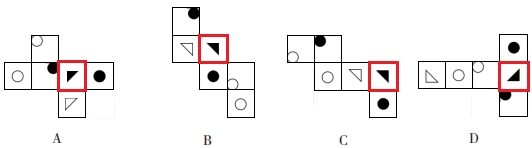 A、B、C三项黑色三角形斜边所对应的相邻面均为黑色圆形和白色三角形所在的面，D项黑色三角形斜边所对应的相邻面为黑色圆形与白色圆形所在的面。故本题选D。36.【答案】A。解析：本题考查翻译推理。第一步：翻译题干信息。进行工程隐蔽或下道工序的施工→经项目监理机构进行检查验收。第二步：分析选项，确定答案。A项：翻译为经过项目监理机构的检查验收→进行工程隐蔽或下道工序的施工，与题干推出关系相反，无法推出，当选。B项：翻译为进行工程隐蔽或下道工序的施工→经过项目监理机构的检查验收，与题干推出关系一致，可以推出，排除。C项：翻译为进行工程隐蔽或下道工序的施工→经过项目监理机构的检查验收，与题干推出关系一致，可以推出，排除。D项：翻译为进行工程隐蔽或下道工序的施工→经过项目监理机构的检查验收，与题干推出关系一致，可以推出，排除。故本题选A。37.【答案】B。解析：整理题干信息：①一：甲；②二：¬甲且乙；③三：乙→甲；④四：¬乙。②③为矛盾关系，必有一真一假。由“只有一位领导说的被采纳了”可知，①④均为假，即不邀请甲，邀请乙。故本题选B。38.【答案】A。解析：本题考查削弱类。第一步：分析题干论点、论据。论点：食草动物灭绝是当时火灾频发的原因。论据：大型食草动物的灭绝与火灾发生是正相关的。食草动物灭绝情况越严重的洲际，火灾发生的频率就越高。第二步：分析选项，确定答案。A项：指出当时食草动物灭绝和火灾频发是气候变化的结果，说明气候变化才是火灾频发的原因，食草动物的灭绝和火灾频发之间没有因果关系，削弱题干论点，当选。B项：指出当时食草动物灭绝的原因，与火灾频发的原因无关，无法削弱题干论点，排除。C项：指出当时南美洲火灾频发导致食草动物的捕猎者系统崩溃，但食草动物的捕猎者系统崩溃并不代表食草动物一定灭绝，二者之间的关系不明确，无法削弱题干论点，排除。D项：指出当时食草动物灭绝导致易燃植物大肆生长繁育，过火面积更大，解释了食草动物灭绝使得火灾频发的原因，支持题干论点，排除。故本题选A。39.【答案】B。解析：本题考查削弱类。第一步：分析题干论点、论据。论点：儿童对自然的体验和经历是他们将来萌生自然保护意识的原因。论据：一项近期的研究发现，接触大自然经历多的人群，尤其当这些经历发生在孩童时期时，其更愿意保护环境。第二步：分析选项，确定答案。A项：指出许多户外活动较多的儿童表示自己非常害怕蛇、蝙蝠、鳄鱼等动物，与题干的自然保护意识的话题不一致，无法削弱题干论点，排除。B项：指出成年后参与自然保护的群体中，许多人儿时并没有经常亲近自然，说明儿童对自然的体验和经历与萌生自然保护意识并无直接关系，直接削弱题干论点，当选。C项：指出引导孩子们观看动植物保护的影片有助于提升他们的保护意识，而论点讨论的是儿时对自然的体验和经历是否会对自然保护意识产生影响，话题不一致，排除。D项：指出经常接触自然的孩子更喜欢接触当地动物，而论点讨论的是儿时对自然的体验和经历是否会对自然保护意识产生影响，话题不一致，排除。故本题选B。40.【答案】D。解析：题干矛盾现象：调查显示阅读课外书的学生比例增加，但图书馆借阅量下降。A项受调查的学生占比小，说明调查结果不具有代表性，可以解释题干矛盾现象，排除。B项学生倾向于在网上下载书籍阅读可能导致图书馆借阅量下降，可以解释题干矛盾现象，排除。C项创新实验班的学生相比于普通学生可能更爱看书，导致调查结果阅读量增高，可以解释题干矛盾现象，排除。D项图书馆为学生提供良好环境，创造便利条件应该会使图书馆人数增多借阅量升高，不能解释题干矛盾现象，当选。故本题选D。41.【答案】D。解析：根据表格第十一行可知，2021年信息传输、软件和信息技术服务业就业人员年平均工资为201506元，同比增速为13.5%。根据公式增长量=可知，2021年信息传输、软件和信息技术服务业就业人员年平均工资的同比增长量为≈≈23967元，D项与之最接近。故本题选D。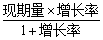 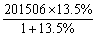 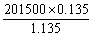 42.【答案】C。解析：根据表格第二列可知，2021年城镇非私营单位分行业就业人员年平均工资106837元。高于总体水平的行业有采矿业（108467元），电力、热力、燃气及水生产和供应业（125332元），批发和零售业（107735元），交通运输、仓储和邮政业（109851元），信息传输、软件和信息技术服务业（201506元）、金融业（150843元）、科学研究和技术服务业（151776元）、教育（111392元）、卫生和社会工作（126828元），文化、体育和娱乐业（117329元），公共管理、社会保障和社会组织（111361元），共11个行业。故本题选C。43.【答案】A。解析：根据表格第四行可知，2021年采矿业就业人员年平均工资108467元，同比增长12.2%。根据公式基期量=可知，2020年采矿业就业人员年平均工资为≈=≈96444元，A项与之最接近。故本题选A。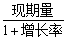 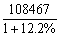 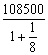 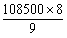 44.【答案】D。解析：根据表格倒数第九、十行可知，2021年金融业就业人员年平均工资150843元，房地产业就业人员年平均工资91143元。因此2021年金融业就业人员年平均工资比房地产业就业人员年平均工资多-1≈×100%-100%≈66.7%，D项与之最接近。故本题选D。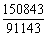 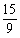 45.【答案】C。解析：①正确，根据表格第三列可知，2021年城镇非私营单位分行业就业人员年平均工资同比增速最慢的为水利、环境和公共设施管理业（3.0%）。②正确，根据表格第三、八行可知，2020年农、林、牧、渔业就业人员年平均工资为批发和零售业就业人员年平均工资的÷≈×1+＞。③错误，根据表格倒数第七、八行可知，2021年租赁和商务服务业就业人员年平均工资与科学研究和技术服务业就业人员年平均工资的比值为102537:151776≈0.67。综上，说法正确的有①②，共2个。故本题选C。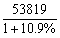 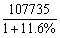 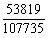 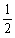 46.【答案】A。解析：根据材料第一段可知，2021年前三季度，全国软件业完成软件业务收入69007亿元，同比增长20.5%，增速较上半年增长2.7个百分点。其中，软件产品实现收入17951亿元，同比增长17.0%。根据公式拉动增长率=可知，2021年前三季度全国软件产品实现收入拉动软件业完成软件业务收入增长了≈=≈4.5%，A项与之最接近。故本题选A。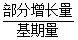 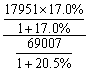 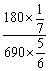 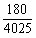 47.【答案】C。解析：根据材料第一段可知，2021年前三季度，信息安全产品和服务共实现收入1226亿元，同比增长21.1%，比上半年回落4.9个百分点；嵌入式系统软件实现收入5850亿元，同比增长9.6%，比上半年回落3.2个百分点。则2021年上半年信息安全产品和服务共实现收入同比增长21.1%+4.9%=26%，嵌入式系统软件实现收入同比增长9.6%+3.2%=12.8%，前者比后者高26%-12.8%=13.2%，即高13.2个百分点。故本题选C。48.【答案】B。解析：根据材料第二段可知，2021年前三季度，全国软件业实现利润总额7937亿元，同比增长10.7%。根据公式增长量=可知，2021年前三季度全国软件业实现利润总额的同比增长量为≈767.2亿元。故本题选B。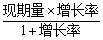 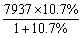 49.【答案】D。解析：根据材料第三段可知，2020年前三季度北京实现软件业务收入≈10843亿元，广东为≈10140亿元，江苏为≈7528亿元，上海为≈4687亿元，浙江为≈5077亿元。因此2020年前三季度，北京、广东、江苏、上海和浙江五省（市）合计软件业务收入为10843+10140+7528+4687+5077=38275亿元。故本题选D。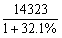 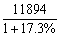 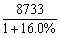 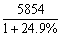 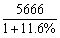 50.【答案】C。解析：①错误，根据材料第一段可知，信息技术服务上半年同比增速为23.7%+2.3%=26%，信息安全产品和服务上半年同比增速为21.1%+4.9%=26%，二者相等。②正确，根据材料第二段可知，2021年前三季度，软件业从业人数796万人，同比增长7.3%，则2020年前三季度，软件业从业人数为≈=≈746万人＜750万人。③正确，根据材料第三段可知，2021年前三季度，北京、浙江软件业务收入分别为14323亿元、5666亿元，前者与后者之比为≈2.53。综上，说法正确的有②③，共2个。故本题选C。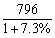 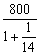 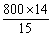 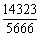 第二部分  申论第一题问题：假如你是B市园林绿化局的相关工作人员，请根据资料1～4，围绕“加强‘无界公园’管理”，写一份建议书，供领导参考。（30分）要求：1.针对性强，紧密结合资料，建议合理可行；2.条理清晰，语言流畅；3.字数不超过600字。【参考答案】关于加强“无界公园”管理的建议书我市开展“无界公园”建设以来，基本促进了公园绿地与城市空间有机融合。但同时，公园管理过程中也出现了一系列新问题亟须解决。为让“无界公园”能够更好地惠及于民，提出以下建议：一、优化统筹管理，加强执法配合1.多方协同管理。适时转变管理模式，综合协同治理，采取多方联动机制，组织鼓励群众参与、监督公园管理；组建志愿者服务组织，协助公园管理；创新社会多主体认领公园绿地养护形式。2.配合执法治理。做好公园管理和城市执法部门的配合工作，组建巡逻小队，加大定时定点的巡视、整治力度，确保游客的游园环境及人身安全，形成稳定的工作机制；明确责任主体及职责，用长效机制保障管理。二、提升硬件设置，应用数字技术1.完善相关设施。科学设计公园入口形式；在园外周边规划停车位，做好配套引导工作；公园各处设置园区内严禁摆摊设点、禁止车辆出入等标语。2.提升“数智”治理。借助5G、大数据等先进信息技术，实现园内环境实时监测及远程智慧化调控；在主要出入口和客流集中处增加摄像头，配合标语加强震慑。三、完善配套机制，加强宣传工作1.完善监督机制。设置客服中心24小时举报热线，群众发现违规行为可拨打热线进行举报；相关部门加强对责任主体的监督，定期检查公园情况。2.做好宣传工作。建立文明游园规定，加强宣传，及时劝止不文明游园行为，对于情节严重并屡教不改者，采取纳入“黑名单”等措施进行惩治。以上建议仅供参考。（597字）第二题问题：关于就业，你有怎样的思考？结合给定资料，自选角度，自拟题目，以“毕业生就业”为主题，写一篇议论性文章。（60分）要求：1.结合给定资料，但不拘泥于给定资料；2.结构完整，内容充实；3.论述深刻，语言流畅；4.字数1000～1200字。【参考范文】让毕业生就业康庄大道平坦向前当前，国内外复杂的多重原因导致社会就业压力逐步增大，尤其是毕业大学生，他们的“就业难”问题成为经济社会发展的一大痛难点。在毕业生人数不断攀升，就业形势不容乐观的当下，稳定和扩大就业的任务任重道远。因而，必须要为毕业生就业搭建高质量发展的快车道，让青年就业康庄大道平坦向前，为实现中华民族伟大复兴梦注入源源不断的动力。坚定不移目标，做好顶层设计以积极支持创造条件。做好大学生就业是实现经济持续健康发展、民生改善和社会大局稳定的重要保障。必须深入实施就业优先战略，健全机制，加快推进就业工作进程，做好“六个着力”，积极支持大学生就业创业，为他们创造良好条件，兜好就业创业底线。长久以来，国家聚焦高校毕业生这一重点就业群体，从宏观政策层面推出了许多举措，千方百计帮助高校毕业生就业。从在线宣讲、在线招聘到“直播带岗”“直播带人”，从企业扩招到基层就业扩岗……政府和社会企业的一项项举措，不断拓宽了毕业生就业创业的渠道。因而，必须牢牢坚定扩大就业的目标，以顶层设计为广大毕业生就业创造更好的环境。因时而变策略，调整教育教学以适应经济社会发展。当前，大学生就业面临着“学生不知道找什么工作，企业也招不到合适的人才”的局面。这一问题归根结底在于我国高等教育机制的结构性矛盾，即专业知识与社会需求脱轨。对此，教育部门与高校应尽快联手、推动改革，在专业设置、招生规模上充分考虑社会需求和发展前景，准确定位、科学规划，提高与岗位要求相匹配的技能和知识类课程比例，增加学生专业技能与招聘岗位的适配性。2022年，部分省份推出“乡村振兴计划”，围绕乡村振兴需求来设置专业，定向培养专业人才，巩固拓展教育脱贫攻坚成果同乡村振兴有效衔接。可见，只有适时变革教学策略，不断适应社会发展，做到学以致用，青年就业才能行稳致远。保持平实之心，形成积极就业观念以创造个人价值。习近平总书记对广大学生的殷殷嘱托，启示着我们必须怀有平实之心，树立积极的职业观，明确人生目标，正视并不断提升自身能力条件，考虑社会需求，实事求是通过实践、就业来理解社会、奉献青春、创造价值。不管是选择“中国式Gap year”二战、三战的考研、考公、考编的大学生，还是毅然决然回到家乡创业的“小镇青年”，都是在不断充实自身能力，朝着既定目标坚定前进的。只要有志向就会有事业，只要有本事就会有舞台。我们必须要有长远的发展打算和明确的规划谋略，只有知道自己要怎么播种、收获怎样的目标，结合自身实际，才能创造自我价值，打开未来的新大门。就业稳则民心安、社会稳。着眼当下经济发展大势，要牢牢把握就业发展的目标，多措并举，做好顶层管理，兜牢底线、激发活力、创造动力；做好就业供需，让教学能够学以致用；做好观念引导，让青年做好目标和能力管理。唯其如此，才能扎实做好高校毕业生就业工作，为经济社会高质量发展提供强大的人力资源支撑。（1183字）